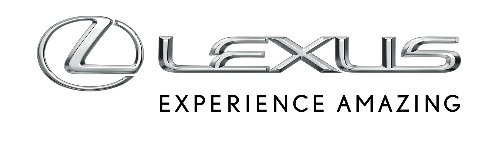 15 LUTEGO 2024HYBRYDOWY LEXUS UX W OFERCIE SPECJALNEJ JUŻ OD 1090 ZŁ NETTO Ostatnie egzemplarze Lexusa UX 250h w ofercie specjalnejBardzo bogato wyposażone miejskie crossovery z krótkim terminem odbioruAtrakcyjna miesięczna rata w Najmie KINTO ONE od 1090 zł netto184 KM mocy i średnie zużycie paliwa od 5,3 l/100 kmLexus UX to najpopularniejszy crossover klasy premium na początku 2024 roku w Polsce. W styczniu na nasze drogi wyjechało 320 egzemplarzy crossovera Lexusa, co jest wynikiem aż o 106% lepszym niż w pierwszym miesiącu 2023 roku. UX 250h ma doskonałe właściwości jezdne, niskie średnie zużycie paliwa (od 5,3 l/100 km), elegancki design, a także bogate wyposażenie w standardzie. Dla modeli z 2023 roku oraz w oparciu o najczęściej wybierane przez klientów parametry Lexus przygotował atrakcyjne i różnorodne możliwości finansowania auta.UX 250h Business z pakietem Techno z niską miesięczną ratąOstatnie egzemplarze auta z napędem hybrydowym o mocy 184 KM w dobrze wyposażonej wersji Business z pakietem Techno kosztują teraz od 168 900 zł lub od 1090 zł netto miesięcznie* w Najmie KINTO ONE dla firm, a samochody dostępne są z krótkim terminem realizacji zamówienia. UX w tej specyfikacji ma bogate wyposażenie standardowe, w skład którego wchodzą ulepszone systemy bezpieczeństwa czynnego Lexus Safety System + 2.5, nowy system multimedialny Lexus Link z 8-calowym, dotykowym ekranem, nawigacją w chmurze, asystentem głosowym oraz dwustrefowa klimatyzacja. Auto ma też 18-calowe felgi, przyciemniane szyby, relingi dachowe, kamerę cofania i czujniki parkowania z ICS, czujnik deszczu, ładowarkę indukcyjną do smartfona, a także podgrzewane fotele przednie i kierownicę, inteligentny kluczyk oraz elektrycznie otwieraną i zamykaną klapę bagażnika. Dodatkowo wersja Business z pakietem Techno wyposażona jest w system monitorujący martwe pole w lusterkach (BSM) oraz system ostrzegający o ruchu poprzecznym z tyłu pojazdu (RCTA).UX F SPORT Design+ z najwyższą korzyściąZ atrakcyjnymi dopłatami lub ze specjalną, niską ratą w programach KINTO ONE objęto też wersje F SPORT Design oraz F SPORT Design+, które mogą mieć dwukolorowe malowanie nadwozia. UX 250h w tym pierwszym wariancie ma pakiet stylistyczny F SPORT, 18-calowe felgi aluminiowe F SPORT, lampy przeciwmgielne LED z funkcją doświetlania zakrętów oraz tapicerkę ze skóry syntetycznej Tahara ze szwami Sashiko. Wersja F SPORT Design+ zyskuje ponadto większy, 12,3-calowy ekran systemu multimedialnego Lexus Link Pro z wbudowaną nawigacją, 10-głośników.W przypadku modelu UX 250h w wersji F SPORT Design+ korzyść przy zakupie auta jest najwyższa. Auto kosztuje od 175 000 zł, czyli aż 47 900 zł mniej, niż wynosi cena katalogowa. W Najmie KINTO ONE dla firm miesięczna rata za crossovera w tej specyfikacji to 1110 PLN netto*.*Kalkulacja z dnia 13.02 dla następujących parametrów: dwuletnia umowa, 10% opłaty wstępnej, 30 tys. km limitu przebiegu.Cennik Lexusa UX